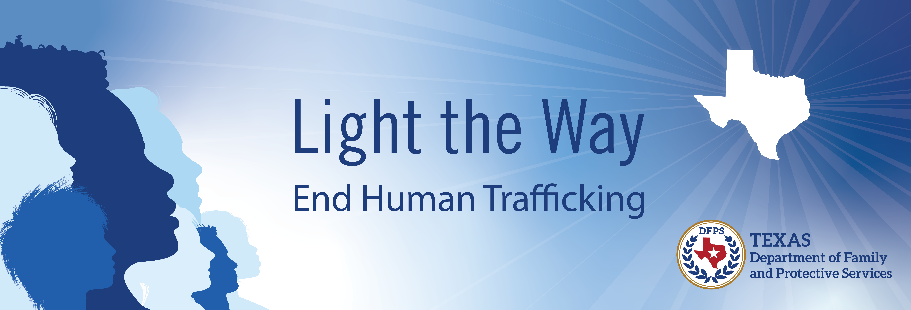 Light the Way End Human Trafficking Award2023 Nomination FormNomination GuidelinesTo submit a nomination, the Nomination Form must be completed in its entirety. Nominations must be for individuals involved in anti-trafficking efforts in Texas. Nominations must state the qualifications of the Nominee, all the reasons why the Nominee is deserving of this award, and how the Nominee:Acts to serve and protect human rights.Shines in the anti-trafficking field through their actions and choices.Motivates others to reach for the stars in the fight against child abuse and human trafficking.Nominations must be submitted by April 7, 2023. Send nominations and questions to DFPSHumanTraffickingSummit@dfps.texas.gov. Late or incomplete nomination forms will not be considered.Nomination										I, Nominator, hereby nominate Nominee for the 2023 Light the Way End Human Trafficking Award.Nominee InformationName: NameTitle: TitleAgency: AgencyAddress: AddressCity: City			State: State		Zip Code: Zip CodePhone Number: Phone				Email: EmailStatement of Nominee QualificationsIn 750 words or less, describe why you are nominating this individual and how they are deserving of this award based on their outstanding contributions to the advancement of human rights and anti-trafficking initiatives in Texas. Statement of Nominee QualificationsNominator InformationName: NameTitle: TitleAgency: AgencyAddress: AddressCity: City			State: State		Zip Code: Zip CodePhone Number: Phone				Email: Email